Fliesentyp:		...Format:		...Fugentiefe / Breite:	...Füllen der Fugen in dem o.g. Fliesenbelag in der Fugenbreite von 2 - 12 mm mit zementgebundenem, hydraulisch schnell erhärtendem und früh begehbaren, rissefreien, mechanisch hoch belastbaren sowie abriebfesten, kunststoffvergütetem und sehr emissionsarmen (EMICODE EC 1 PLUS R) Fugenmörtel der Güte CG2 A gemäß DIN 13888. Nach Erhärtung dauerhaft beständig gegen Tausalz, Hochdruckreiniger, hohe Temperaturen, Mineralöle und übliche Reinigungsmittel.Eck- Anschluss- und Belagdehnungsfugen sauber aussparen bzw. auskratzen.Farbe Fugenmörtel: ...Produkt: 	ARDEX FK NEU Belastungsfuge, schnell	oder gleichwertig     Fabrikat / Typ:  '........................................'Fliesentyp:		...Format:		...Fugentiefe / Breite:	...Füllen der Fugen in dem o.g. Fliesenbelag ab einer Fugenbreite von 4 mm mit zementgebundenem, hydraulisch schnell erhärtendem und früh begehbaren, rissefreien, mechanisch hoch belastbaren sowie abriebfesten, kunststoffvergütetem und sehr emissionsarmen (EMICODE EC 1 PLUS R) Fugenmörtel der Güte CG2 A gemäß DIN 13888. Nach Erhärtung dauerhaft beständig gegen Tausalz, Hochdruckreiniger, hohe Temperaturen, Mineralöle und übliche Reinigungsmittel.Eck- Anschluss- und Belagdehnungsfugen sauber aussparen bzw. auskratzen.Farbe Fugenmörtel: ...Produkt: 	ARDEX GK Belastungsfuge	oder gleichwertig     Fabrikat / Typ:  '........................................'Natursteinbezeichnung:	...Gesteinsart / Herkunft:	...Format:		...Farbe / Durchscheinend:	...Fugentiefe / Breite	...Füllen der Fugen in dem o.g. Natursteinbelag in der vorhandenen Fugenbreite bis 8 mm mit zementgebundenem, hydraulisch schnell erhärtendem und schnell trocknendem (ARDURAPID Effekt), hoch abriebfestem, schnell waschbarem, kunststoffvergütetem und sehr emissionsarmen (EMICODE EC 1 PLUS R) Natursteinfugenmörtel der Güte CG2 WA gemäß DIN 13888 mit vollständiger kristalliner Wasserbindung. Durch den ARDURAPID Effekt werden Farbveränderungen des Natursteins im Randbereich verhindert.Eck- Anschluss- und Belagdehnungsfugen sauber aussparen bzw. auskratzen.Farbe Fugenmörtel: ...Produkt: 	ARDEX MG Natursteinfuge	oder gleichwertig     Fabrikat / Typ:  '........................................'Elastisches Schließen von Bewegungs-, Eck- und Anschlussfugen (bis 30 mm) in keramischen Belägen im Innen- und Außenbereich mit einem hochelastischen und dehnbaren, leicht spritz- und glättbaren, fungizid eingestellten essigsäurevernetztem 1-K Sanitärsilikon. Beständig gegen Witterungseinflüsse, UV-Strahlen sowie handelsübliche Reinigungs- und Desinfektionsmittel. Gemäß DIN EN 15651 mit einem Volumenverlust ≤ 10%. Temperaturbeständig von – 40 bis +180 °C.Eck- Anschluss- und Belagdehnungsfugen sind zuvor sauber auszusparen bzw. auszukratzen.Farbton:	...Produkt: 	ARDEX SE Sanitär-Silikon	oder gleichwertig     Fabrikat / Typ:  '........................................'Elastisches Schließen von Bewegungs-, Eck- und Anschlussfugen (bis 30 mm) in keramischen Belägen im Innen- und Außenbereich mit einem hochelastischen und dehnbaren, leicht spritz- und glättbaren, fungizid eingestellten neutralvernetztem 1-K Sanitärsilikon. Beständig gegen Witterungseinflüsse, UV-Strahlen sowie handelsübliche Reinigungs- und Desinfektionsmittel. Gemäß DIN EN 15651 mit einem Volumenverlust ≤ 10%. Temperaturbeständig von – 40 bis +180 °C.Eck- Anschluss- und Belagdehnungsfugen sind zuvor sauber auszusparen bzw. auszukratzen.Farbton:	...Produkt: 	ARDEX SN Neutral-Silikon	oder gleichwertig     Fabrikat / Typ:  '........................................'Oberflächenbeschaffenheit:	...Verfärbungsfreies elastisches Schließen von Bewegungs-, Eck- und Anschlussfugen (bis 30 mm im Wandbereich; bis 15 mm im Bodenbereich) bei Natursteinbelägen und keramischen Belägen auf Balkonen, Terrassen und an Fassaden im Außen- und Innenbereich mit einem hochelastischen und dehnbaren, leicht spritz- und glättbaren, fungizid eingestellten neutralvernetztem 1-K Natursteinsilikon mit guten Hafteigenschaften. Beständig gegen Witterungseinflüsse, UV-Strahlen sowie handelsübliche Reinigungs- und Desinfektionsmittel. Gemäß DIN EN 15651 mit einem Volumenverlust ≤ 10%. Temperaturbeständig von – 40 bis +150 °C. Eck- Anschluss- und Belagdehnungsfugen sind zuvor sauber auszusparen bzw. auszukratzen.Farbton:	...Produkt: 	ARDEX ST Naturstein-Silikon	oder gleichwertig     Fabrikat / Typ:  '........................................'Fliesentyp:		...Format:		...Fugentiefe / Breite:	...Füllen der Fugen in dem o.g. Fliesenbelag in der Fugenbreite von 2 bis 15 mm mit einer chemikalienbeständigen und mechanisch hoch belastbaren, wasserfesten, frost- und witterungsbeständigen, farbstabilen, sehr emissionsarmen (EMICODE EC 1 Plus R), leicht einfugbaren und waschbaren Epoxidharzfugenmörtel der Güte RG gemäß DIN 13888. Nach Erhärtung dauerhaft beständig gegen mechanische Belastungen, aggressive Chemikalien, Tausalz, Hochdruckreiniger, hohe Temperaturen, Mineralöle und Reinigungsmittel.Eck- Anschluss- und Belagdehnungsfugen sauber aussparen bzw. auskratzen.Nach 24 Stunden mechanisch voll belastbar.Nach 7 Tagen volle Chemikalienbeständigkeit.Farbe Fugenmörtel: ...Produkt: 	ARDEX WA Epoxifuge	oder gleichwertig     Fabrikat / Typ:  '........................................'Fliesentyp:		...Format:		...Fugentiefe / Breite:	...Füllen der Fugen in dem o.g. Fliesenbelag in der vorhandenen Fugenbreite von 1 - 6 mm mit zementgebundenem, hydraulisch erhärtendem und belastbarem, Schimmel vorbeugendem, lange waschbarem und sehr emissionsarmen (EMICODE EC 1 PLUS R) Fugenmörtel der Güte CG2 A gemäß DIN 13888 mit einer feinen und glatten Fugenoberfläche.Eck- Anschluss- und Belagdehnungsfugen sauber aussparen bzw. auskratzen.Farbe Fugenmörtel: ...Produkt: 	ARDEX G4 BASIC 1-6 Fugenmörtel	oder gleichwertig     Fabrikat / Typ:  '........................................'Fliesentyp:		...Format:		...Fugentiefe / Breite:	...Füllen der Fugen in dem o.g. Fliesenbelag in der vorhandenen Fugenbreite von 2 bis 15 mm mit zementgebundenem, hydraulisch erhärtendem und belastbarem, Schimmel vorbeugendem, lange waschbarem und sehr emissionsarmen (EMICODE EC 1 PLUS R) Fugenmörtel der Güte CG2 A gemäß DIN 13888.Eck- Anschluss- und Belagdehnungsfugen sauber aussparen bzw. auskratzen.Farbe Fugenmörtel: ...Produkt: 	ARDEX G5 BASIC 2-15 Fugenmörtel	oder gleichwertig     Fabrikat / Typ:  '........................................'Fliesentyp:		...Format:		...Fugentiefe / Breite:	...Füllen der Fugen in dem o.g. Fliesenbelag in der vorhandenen Fugenbreite (1 - 6 mm) mit zementgebundenem, quarzfreiem, hydraulisch erhärtendem und belastbarem, Schimmel vorbeugendem, lange waschbarem, wasser- und schmutzabweisenden, hochverformbaren, kunststoffvergütetem und sehr emissionsarmen (EMICODE EC 1 PLUS R) Flex-Fugenmörtel der Güte CG2 WA gemäß DIN 13888 mit feiner und glatter Fugenoberfläche.Eck- Anschluss- und Belagdehnungsfugen sauber aussparen bzw. auskratzen.Farbe Fugenmörtel: ...Produkt: 	ARDEX G6 FLEX 1-6 Flex-Fugenmörtel	oder gleichwertig     Fabrikat / Typ:  '........................................'Fliesentyp:		...Format:		...Fugentiefe / Breite:	...Füllen der Fugen in dem o.g. Fliesenbelag in der vorhandenen Fugenbreite von 2 bis 15 mm mit zementgebundenem, hydraulisch erhärtendem und belastbarem, Schimmel vorbeugendem, lange waschbarem, wasser- und schmutzabweisenden, hochverformbaren, kunststoffvergütetem und sehr emissionsarmen (EMICODE EC 1 PLUS R) Flex-Fugenmörtel der Güte CG2 WA gemäß DIN 13888.Eck- Anschluss- und Belagdehnungsfugen sauber aussparen bzw. auskratzen.Farbe Fugenmörtel: ...Produkt: 	ARDEX G7 FLEX 2-15 Flex-Fugenmörtel	oder gleichwertig     Fabrikat / Typ:  '........................................'Fliesentyp:		...Format:		...Fugentiefe / Breite:	...Füllen der Fugen in dem o.g. Fliesenbelag in der vorhandenen Fugenbreite 1 - 6 mm mit zementgebundenem, hydraulisch schnell erhärtendem und belastbarem, Schimmel vorbeugendem, lange waschbarem, wasser- und schmutzabweisenden, kunststoffvergütetem und sehr emissionsarmen (EMICODE EC 1 PLUS R) Flex-Fugenmörtel der Güte CG2 WA gemäß DIN 13888 mit feiner Fugenoberfläche. Nach 90 Minuten begehbar.Eck- Anschluss- und Belagsdehnungsfugen sauber aussparen bzw. auskratzen.Farbe Fugenmörtel: ...Produkt: 	ARDEX G8S FLEX 1-6 Flex-Fugenmörtel, schnell 		oder gleichwertig     Fabrikat / Typ:  '........................................'Fliesentyp:		...Format:		...Fugentiefe / Breite:	...Füllen der Fugen in dem o.g. Fliesenbelag in der vorhandenen Fugenbreite 2 - 15 mm mit zementgebundenem, schnell erhärtendem und belastbarem, Schimmel vorbeugendem, lange waschbarem, wasserabweisenden, kunststoffvergütetem, hochverformbaren und sehr emissionsarmen (EMICODE EC 1 PLUS) Flex-Fugenmörtel der Güte CG2 WA gemäß DIN 13888. Nach 90 Minuten begehbar.Eck- Anschluss- und Belagdehnungsfugen sauber aussparen bzw. auskratzen.Farbe Fugenmörtel: ...Produkt: 	ARDEX G9S FLEX 2 - 15 Flex-Fugenmörtel, schnell  	oder gleichwertig     Fabrikat / Typ:  '........................................'Produkt: 	ARDEX CA 10 D Konstruktions- und Montagekleber	oder gleichwertig     Fabrikat / Typ:  '........................................'Fliesentyp:		...Format:		...Fugentiefe / Breite:	...Füllen der Fugen in dem o.g. Fliesenbelag in der vorhandenen Fugenbreite bis 6 mm mit epoxidharzgebundenen, farbstabilen, chemikalienbeständigen und mechanisch hochbelastbaren, wasserfesten, frost- und witterungsbeständigen, leicht einfugbaren und waschbarem, sehr emissionsarmen (EMICODE EC 1 PLUS) Epoxidharzfugenmörtel der Güte RG gemäß DIN 13888. Nach Erhärtung dauerhaft beständig gegen mechanische Belastungen, aggressive Chemikalien, Tausalz, Hochdruckreiniger, hohe Temperaturen, Mineralöle und Reinigungsmittel.Eck- Anschluss- und Belagdehnungsfugen sauber aussparen bzw. auskratzen.Nach 12 Stunden mechanisch voll belastbar.Nach 7 Tagen volle Chemikalienbeständigkeit.Farbe Fugenmörtel: ...Produkt: 	ARDEX RG 12 1-6 Epoxifuge fein	oder gleichwertig     Fabrikat / Typ:  '........................................'Produkt: 	ARDEX RG Cleaner	oder gleichwertig     Fabrikat / Typ:  '........................................'Produkt: 	ARDEX CA 20 P SMP-Montagekleber	oder gleichwertig     Fabrikat / Typ:  '........................................'Produkt: 	ARDEX CA 20 P SMP-Montagekleber	oder gleichwertig     Fabrikat / Typ:  '........................................'ARDEX GmbH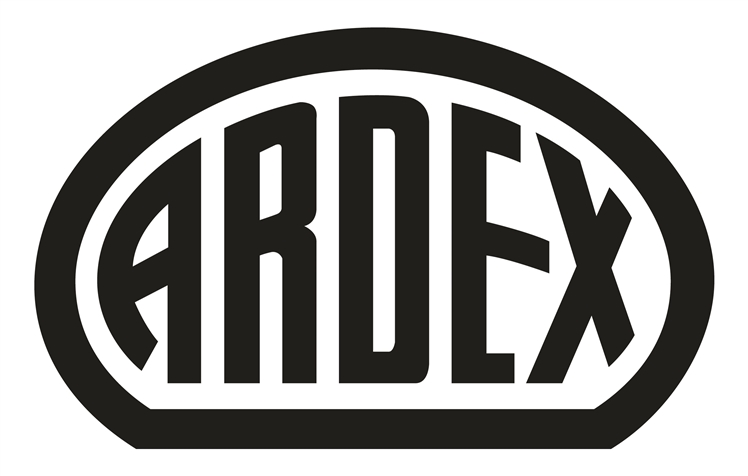 Inhaltsverzeichnis7Produktgruppe 7 Fugenmörtel / Fugendichtstoffe..............................17.1Produkt FK NEU......................................................................................17.2Produkt GK.............................................................................................27.3Produkt MG.............................................................................................37.4Produkt SE..............................................................................................47.5Produkt SN..............................................................................................57.6Produkt ST..............................................................................................67.8Produkt WA.............................................................................................77.9Produkt G4..............................................................................................87.10Produkt G5..............................................................................................97.11Produkt G6..............................................................................................107.12Produkt G7..............................................................................................117.13Produkt G8 S...........................................................................................127.14Produkt G9 S...........................................................................................137.15Produkt CA 10 D.....................................................................................147.16Produkt RG 12........................................................................................157.17Produkt RG Cleaner...............................................................................167.18Produkt CA 20 P.....................................................................................17ARDEX GmbH, Friedrich-Ebert-Straße 45, D-58453 WittenTel.: +49(0)2302 664-617, Fax: (0)2302 664-375, kundendienst@ardex.de, www.ardex.deARDEX GmbH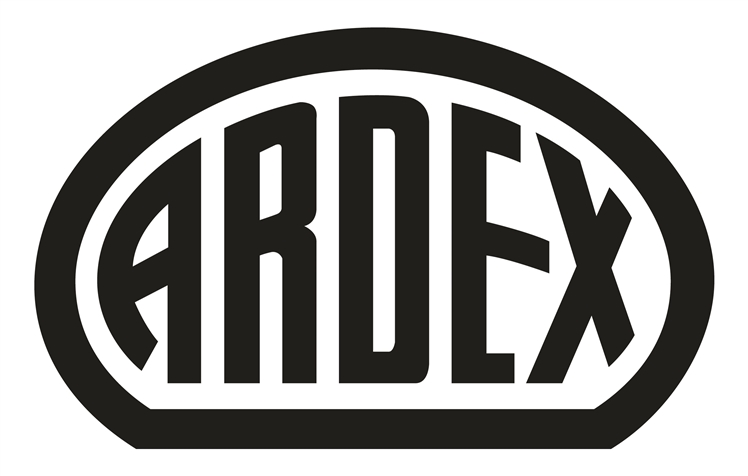 30.05.2018Leistungsverzeichnis BlankettSeite 1 / 18PositionBeschreibungMengeEinhEPGP7Produktgruppe 7 Fugenmörtel / Fugendichtstoffe7.1Produkt FK NEU7.1.1Verfugen von Fliesen und Platten im hoch belasteten Innen- und AußenbereichFliesenfabrikat: 	...1m²........................................7.1 Produkt FK NEU	....................ARDEX GmbH, Friedrich-Ebert-Straße 45, D-58453 WittenTel.: +49(0)2302 664-617, Fax: (0)2302 664-375, kundendienst@ardex.de, www.ardex.deARDEX GmbH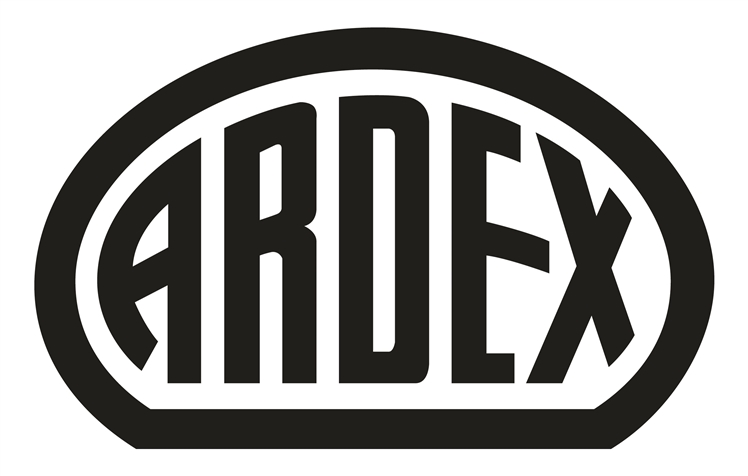 30.05.2018Leistungsverzeichnis BlankettSeite 2 / 187Produktgruppe 7 Fugenmörtel / FugendichtstoffePositionBeschreibungMengeEinhEPGP7.2Produkt GK7.2.1Verfugen von Fliesen und Platten im hoch belasteten Innen- und AußenbereichFliesenfabrikat: 	...1m²........................................7.2 Produkt GK	....................ARDEX GmbH, Friedrich-Ebert-Straße 45, D-58453 WittenTel.: +49(0)2302 664-617, Fax: (0)2302 664-375, kundendienst@ardex.de, www.ardex.deARDEX GmbH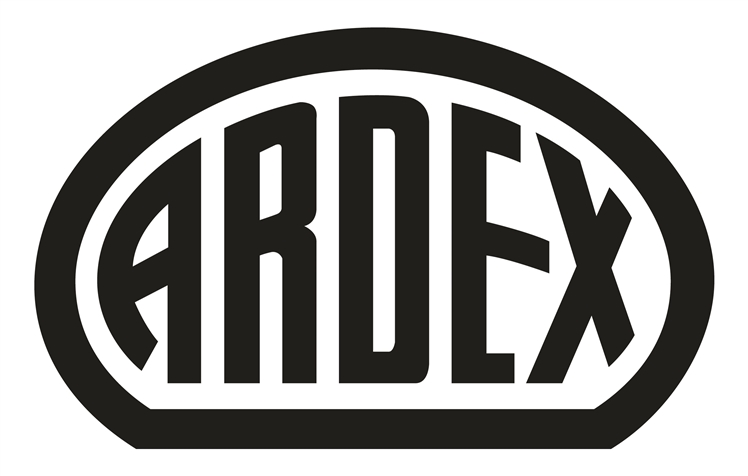 30.05.2018Leistungsverzeichnis BlankettSeite 3 / 187Produktgruppe 7 Fugenmörtel / FugendichtstoffePositionBeschreibungMengeEinhEPGP7.3Produkt MG7.3.1Verfugen feuchtigkeits- und verfärbungsempfindlichen Natursteinen im trockenen InnenbereichPlattenfabrikat:	...0m²........................................7.3 Produkt MG	....................ARDEX GmbH, Friedrich-Ebert-Straße 45, D-58453 WittenTel.: +49(0)2302 664-617, Fax: (0)2302 664-375, kundendienst@ardex.de, www.ardex.deARDEX GmbH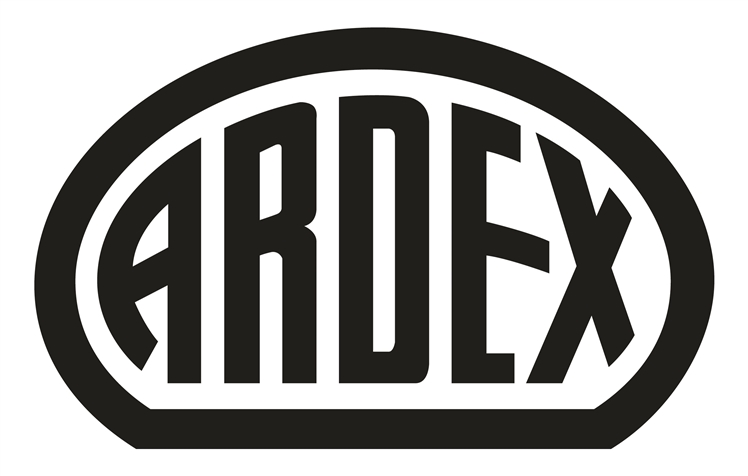 30.05.2018Leistungsverzeichnis BlankettSeite 4 / 187Produktgruppe 7 Fugenmörtel / FugendichtstoffePositionBeschreibungMengeEinhEPGP7.4Produkt SE7.4.1Elastisches Schließen von Bewegungs-, Eck- und Anschlussfugen in privaten und gewerblichen SanitärräumenFliesentyp:		...0m........................................7.4 Produkt SE	....................ARDEX GmbH, Friedrich-Ebert-Straße 45, D-58453 WittenTel.: +49(0)2302 664-617, Fax: (0)2302 664-375, kundendienst@ardex.de, www.ardex.deARDEX GmbH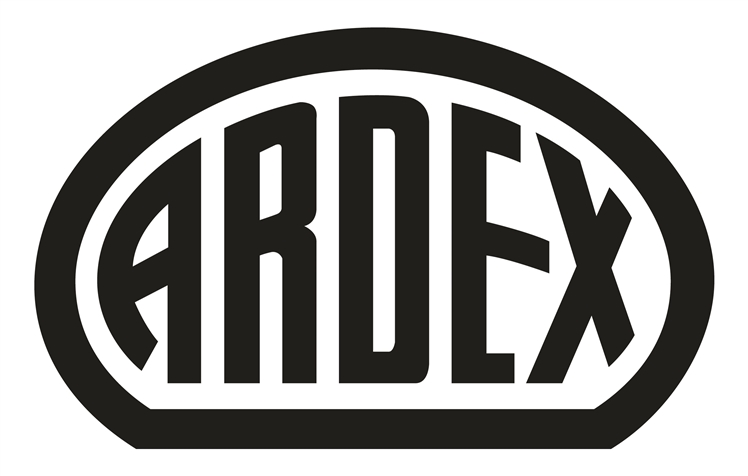 30.05.2018Leistungsverzeichnis BlankettSeite 5 / 187Produktgruppe 7 Fugenmörtel / FugendichtstoffePositionBeschreibungMengeEinhEPGP7.5Produkt SN7.5.1Elastisches Schließen von Bewegungs-, Eck- und Anschlussfugen bei keramischen Fliesen in privaten und gewerblichen SanitärräumenFliesentyp:		...0m........................................7.5 Produkt SN	....................ARDEX GmbH, Friedrich-Ebert-Straße 45, D-58453 WittenTel.: +49(0)2302 664-617, Fax: (0)2302 664-375, kundendienst@ardex.de, www.ardex.deARDEX GmbH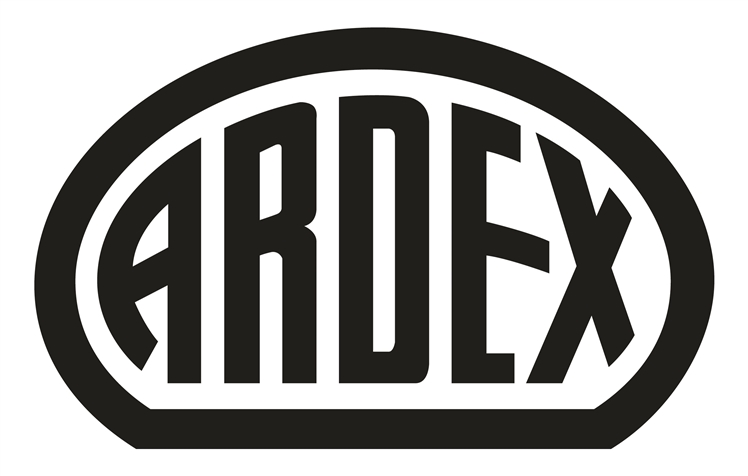 30.05.2018Leistungsverzeichnis BlankettSeite 6 / 187Produktgruppe 7 Fugenmörtel / FugendichtstoffePositionBeschreibungMengeEinhEPGP7.6Produkt ST7.6.1Verfärbungsfreies elastisches Schließen von Bewegungs-, Eck- und Anschlussfugen bei Natursteinbelägen im Außen- und InnenbereichGesteinsart:			...0m........................................7.6 Produkt ST	....................ARDEX GmbH, Friedrich-Ebert-Straße 45, D-58453 WittenTel.: +49(0)2302 664-617, Fax: (0)2302 664-375, kundendienst@ardex.de, www.ardex.deARDEX GmbH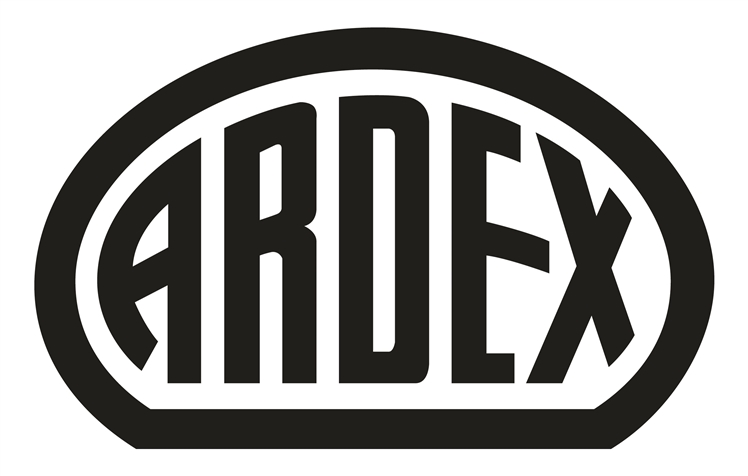 30.05.2018Leistungsverzeichnis BlankettSeite 7 / 187Produktgruppe 7 Fugenmörtel / FugendichtstoffePositionBeschreibungMengeEinhEPGP7.8Produkt WA7.8.1Verfugen von Fliesen, Platten und Mosaik in chemisch und mechanisch hoch beanspruchten BereichenFliesenfabrikat: 	...1m²........................................7.8 Produkt WA	....................ARDEX GmbH, Friedrich-Ebert-Straße 45, D-58453 WittenTel.: +49(0)2302 664-617, Fax: (0)2302 664-375, kundendienst@ardex.de, www.ardex.deARDEX GmbH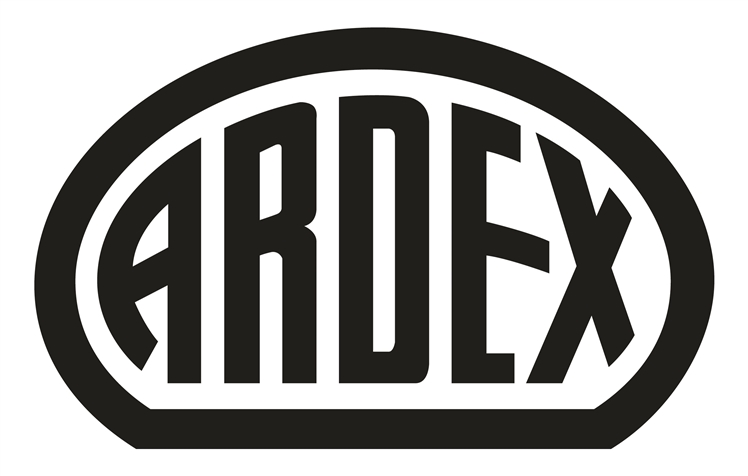 30.05.2018Leistungsverzeichnis BlankettSeite 8 / 187Produktgruppe 7 Fugenmörtel / FugendichtstoffePositionBeschreibungMengeEinhEPGP7.9Produkt G47.9.1Verfugen von keramischen FliesenFliesenfabrikat: 	...0m²........................................7.9 Produkt G4	....................ARDEX GmbH, Friedrich-Ebert-Straße 45, D-58453 WittenTel.: +49(0)2302 664-617, Fax: (0)2302 664-375, kundendienst@ardex.de, www.ardex.deARDEX GmbH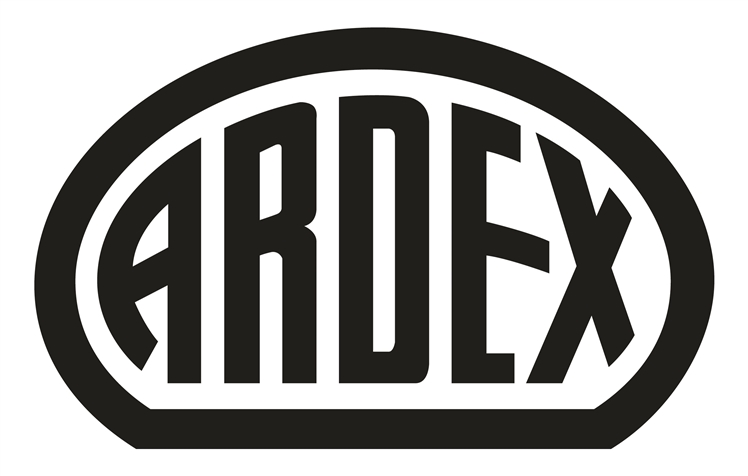 30.05.2018Leistungsverzeichnis BlankettSeite 9 / 187Produktgruppe 7 Fugenmörtel / FugendichtstoffePositionBeschreibungMengeEinhEPGP7.10Produkt G57.10.1Verfugen von keramischen FliesenFliesenfabrikat: 	...0m²........................................7.10 Produkt G5	....................ARDEX GmbH, Friedrich-Ebert-Straße 45, D-58453 WittenTel.: +49(0)2302 664-617, Fax: (0)2302 664-375, kundendienst@ardex.de, www.ardex.deARDEX GmbH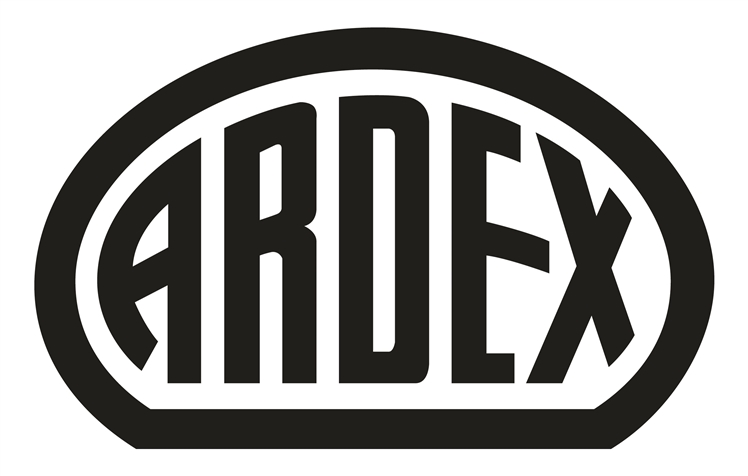 30.05.2018Leistungsverzeichnis BlankettSeite 10 / 187Produktgruppe 7 Fugenmörtel / FugendichtstoffePositionBeschreibungMengeEinhEPGP7.11Produkt G67.11.1Verfugen von keramischen FliesenFliesenfabrikat: 	...0m²........................................7.11 Produkt G6	....................ARDEX GmbH, Friedrich-Ebert-Straße 45, D-58453 WittenTel.: +49(0)2302 664-617, Fax: (0)2302 664-375, kundendienst@ardex.de, www.ardex.deARDEX GmbH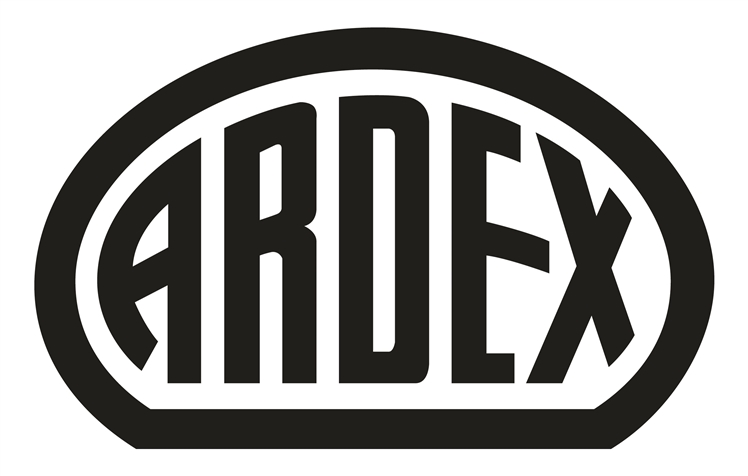 30.05.2018Leistungsverzeichnis BlankettSeite 11 / 187Produktgruppe 7 Fugenmörtel / FugendichtstoffePositionBeschreibungMengeEinhEPGP7.12Produkt G77.12.1Verfugen von keramischen FliesenFliesenfabrikat: 	...0m²........................................7.12 Produkt G7	....................ARDEX GmbH, Friedrich-Ebert-Straße 45, D-58453 WittenTel.: +49(0)2302 664-617, Fax: (0)2302 664-375, kundendienst@ardex.de, www.ardex.deARDEX GmbH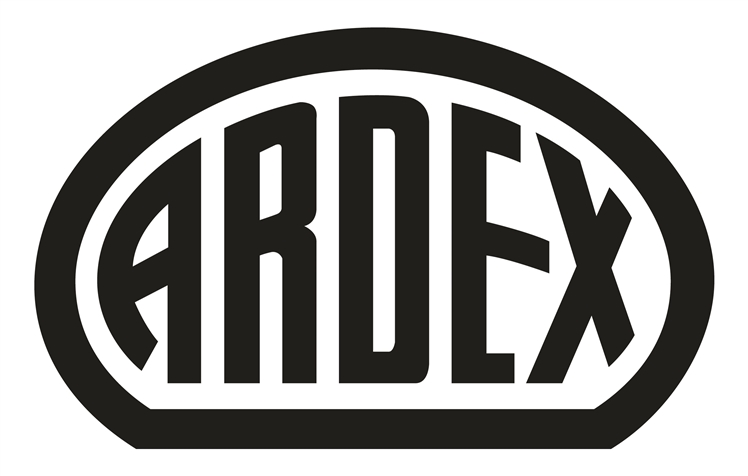 30.05.2018Leistungsverzeichnis BlankettSeite 12 / 187Produktgruppe 7 Fugenmörtel / FugendichtstoffePositionBeschreibungMengeEinhEPGP7.13Produkt G8 S7.13.1Verfugen von keramischen FliesenFliesenfabrikat: 	...0m²........................................7.13 Produkt G8 S	....................ARDEX GmbH, Friedrich-Ebert-Straße 45, D-58453 WittenTel.: +49(0)2302 664-617, Fax: (0)2302 664-375, kundendienst@ardex.de, www.ardex.deARDEX GmbH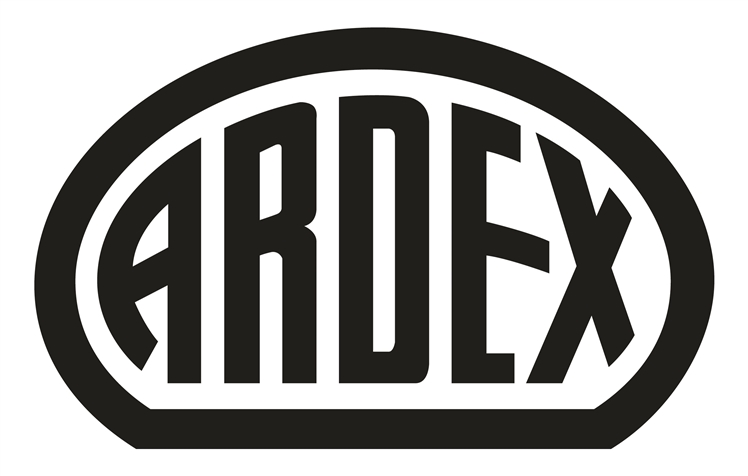 30.05.2018Leistungsverzeichnis BlankettSeite 13 / 187Produktgruppe 7 Fugenmörtel / FugendichtstoffePositionBeschreibungMengeEinhEPGP7.14Produkt G9 S7.14.1Verfugen von keramischen FliesenFliesenfabrikat: 	...0m²........................................7.14 Produkt G9 S	....................ARDEX GmbH, Friedrich-Ebert-Straße 45, D-58453 WittenTel.: +49(0)2302 664-617, Fax: (0)2302 664-375, kundendienst@ardex.de, www.ardex.deARDEX GmbH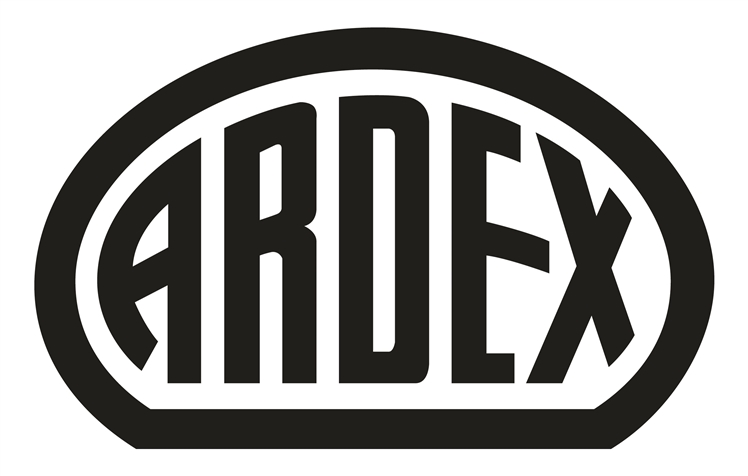 30.05.2018Leistungsverzeichnis BlankettSeite 14 / 187Produktgruppe 7 Fugenmörtel / FugendichtstoffePositionBeschreibungMengeEinhEPGP7.15Produkt CA 10 D7.15.1Kleben und Montieren von ... Kleben und Montieren von ...  im Innen- und Außenbereich auf saugfähigen Untergründen mit einem sehr emissionsarmen (EMICODE EC 1 PLUS) und lösemittelfreiem Dispersionsklebstoff mit hoher Klebkraft und schneller Abbindung. 0m........................................7.15 Produkt CA 10 D	....................ARDEX GmbH, Friedrich-Ebert-Straße 45, D-58453 WittenTel.: +49(0)2302 664-617, Fax: (0)2302 664-375, kundendienst@ardex.de, www.ardex.deARDEX GmbH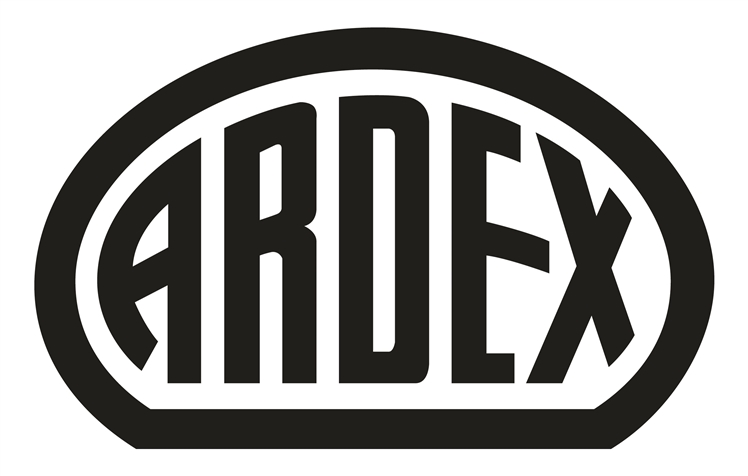 30.05.2018Leistungsverzeichnis BlankettSeite 15 / 187Produktgruppe 7 Fugenmörtel / FugendichtstoffePositionBeschreibungMengeEinhEPGP7.16Produkt RG 127.16.1Verfugen von keramischen Fliesen mit epoxidharzgebundenen Fugenmörtel mit hoher Beständigkeit gegen chemische Einwirkungen durch ReinigungsmittelFliesenfabrikat: 	...0m²........................................7.16 Produkt RG 12	....................ARDEX GmbH, Friedrich-Ebert-Straße 45, D-58453 WittenTel.: +49(0)2302 664-617, Fax: (0)2302 664-375, kundendienst@ardex.de, www.ardex.deARDEX GmbH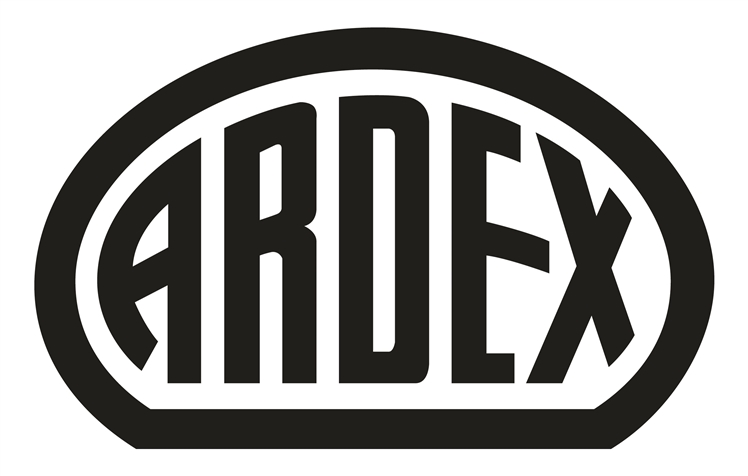 30.05.2018Leistungsverzeichnis BlankettSeite 16 / 187Produktgruppe 7 Fugenmörtel / FugendichtstoffePositionBeschreibungMengeEinhEPGP7.17Produkt RG Cleaner7.17.1Nachreinigen der mit Epoxidharz verfugten Fläche mit SpezialreinigerAbreinigen des Epoxidharz-Restschleier von Steingut-, Steinzeug- und Feinsteinzeugfliesen innerhalb von 24 Stunden nach der Verfugung mit Spezialreiniger zur Entfernung von Epoxidharzrückständen.0m²........................................7.17 Produkt RG Cleaner	....................ARDEX GmbH, Friedrich-Ebert-Straße 45, D-58453 WittenTel.: +49(0)2302 664-617, Fax: (0)2302 664-375, kundendienst@ardex.de, www.ardex.deARDEX GmbH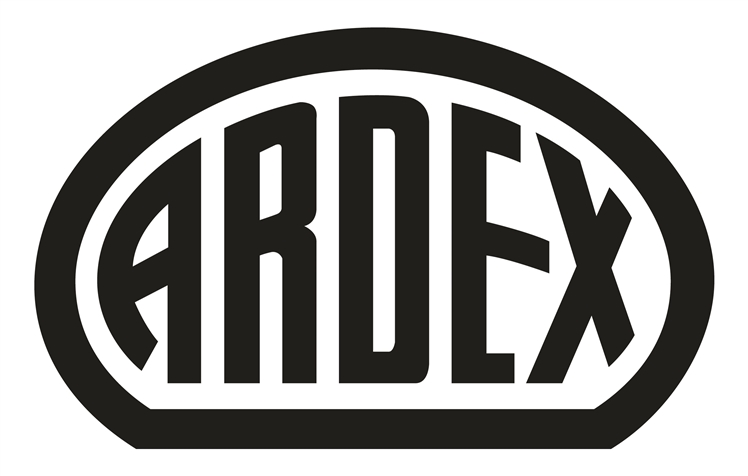 30.05.2018Leistungsverzeichnis BlankettSeite 17 / 187Produktgruppe 7 Fugenmörtel / FugendichtstoffePositionBeschreibungMengeEinhEPGP7.18Produkt CA 20 P7.18.1Kleben und Eindichten von ... Kleben und Eindichten von ...  im Innen- und Außenbereich auf dichten und saugfähigen Untergründen mit einem sehr emissionsarmen (EMICODE EC 1 R), lösemittel- und wasserfreiem SMP-Montagekleber mit hoher Klebkraft. 0m........................................7.18.2Anschluss der Abdichtung an die Entwässerungsrinnen mit MontagedichtkleberAnschluss der Abdichtung an die Entwässerungsrinnen mit Montagedichtkleber mit einem sehr emissionsarmen (EMICODE EC 1 R), lösemittel- und wasserfreiem SMP-Montagekleber mit hoher Klebkraft. 0m........................................7.18 Produkt CA 20 P	....................7 Produktgruppe 7 Fugenmörtel / Fugendichtstoffe	....................ARDEX GmbH, Friedrich-Ebert-Straße 45, D-58453 WittenTel.: +49(0)2302 664-617, Fax: (0)2302 664-375, kundendienst@ardex.de, www.ardex.deARDEX GmbH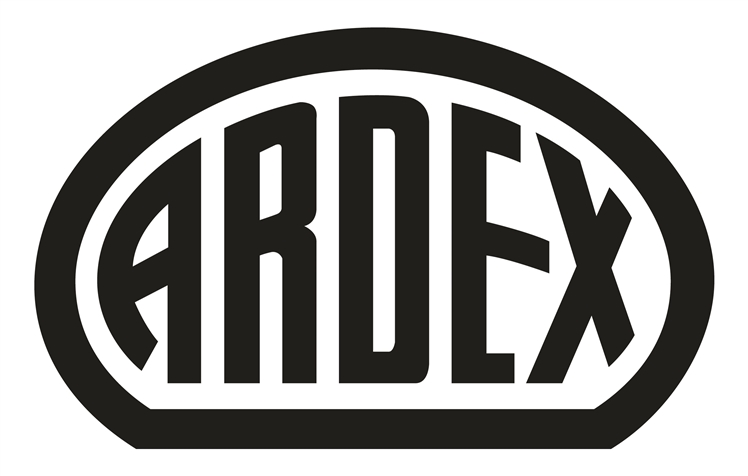 30.05.2018Leistungsverzeichnis BlankettSeite 18 / 18Zusammenstellung7.1Produkt FK NEU....................7.2Produkt GK....................7.3Produkt MG....................7.4Produkt SE....................7.5Produkt SN....................7.6Produkt ST....................7.8Produkt WA....................7.9Produkt G4....................7.10Produkt G5....................7.11Produkt G6....................7.12Produkt G7....................7.13Produkt G8 S....................7.14Produkt G9 S....................7.15Produkt CA 10 D....................7.16Produkt RG 12....................7.17Produkt RG Cleaner....................7.18Produkt CA 20 P....................7Produktgruppe 7 Fugenmörtel / Fugendichtstoffe....................Summe....................zzgl. MwSt  ......... %	....................Gesamtsumme	....................ARDEX GmbH, Friedrich-Ebert-Straße 45, D-58453 WittenTel.: +49(0)2302 664-617, Fax: (0)2302 664-375, kundendienst@ardex.de, www.ardex.de